Phần đáp án câu trắc nghiệm: Tổng câu trắc nghiệm: 32.SỞ GD&ĐT ĐẮK LẮKTRƯỜNG THPT NGÔ GIA TỰ(Không kể thời gian phát đề) ĐÁP ÁN KIỂM TRA CUỐI HỌC KỲ 2
NĂM HỌC 2021-2022MÔN VẬT LÍ – Khối lớp 10 Thời gian làm bài : 45 phút 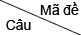 0010020030040050060070081[0.3125] B[0.3125] D[0.3125] D[0.3125] A[0.3125] A[0.3125] A[0.3125] C[0.3125] A2[0.3125] A[0.3125] D[0.3125] B[0.3125] D[0.3125] D[0.3125] A[0.3125] A[0.3125] B3[0.3125] D[0.3125] C[0.3125] D[0.3125] C[0.3125] C[0.3125] C[0.3125] B[0.3125] C4[0.3125] B[0.3125] C[0.3125] A[0.3125] B[0.3125] D[0.3125] B[0.3125] D[0.3125] C5[0.3125] D[0.3125] A[0.3125] B[0.3125] B[0.3125] A[0.3125] A[0.3125] A[0.3125] D6[0.3125] D[0.3125] B[0.3125] D[0.3125] A[0.3125] A[0.3125] A[0.3125] B[0.3125] B7[0.3125] A[0.3125] B[0.3125] B[0.3125] A[0.3125] D[0.3125] D[0.3125] B[0.3125] B8[0.3125] B[0.3125] D[0.3125] C[0.3125] C[0.3125] C[0.3125] C[0.3125] A[0.3125] A9[0.3125] A[0.3125] D[0.3125] A[0.3125] D[0.3125] C[0.3125] B[0.3125] C[0.3125] A10[0.3125] C[0.3125] C[0.3125] C[0.3125] D[0.3125] D[0.3125] D[0.3125] D[0.3125] B11[0.3125] A[0.3125] B[0.3125] D[0.3125] C[0.3125] B[0.3125] C[0.3125] D[0.3125] C12[0.3125] C[0.3125] C[0.3125] A[0.3125] A[0.3125] B[0.3125] B[0.3125] A[0.3125] C13[0.3125] D[0.3125] B[0.3125] A[0.3125] B[0.3125] C[0.3125] B[0.3125] B[0.3125] D14[0.3125] B[0.3125] A[0.3125] C[0.3125] C[0.3125] A[0.3125] C[0.3125] D[0.3125] A15[0.3125] C[0.3125] A[0.3125] B[0.3125] D[0.3125] B[0.3125] B[0.3125] D[0.3125] D16[0.3125] C[0.3125] C[0.3125] C[0.3125] B[0.3125] C[0.3125] A[0.3125] C[0.3125] D17[0.3125] A[0.3125] A[0.3125] C[0.3125] B[0.3125] B[0.3125] B[0.3125] C[0.3125] D18[0.3125] C[0.3125] A[0.3125] B[0.3125] D[0.3125] C[0.3125] D[0.3125] D[0.3125] B19[0.3125] C[0.3125] D[0.3125] B[0.3125] B[0.3125] A[0.3125] D[0.3125] A[0.3125] C20[0.3125] B[0.3125] D[0.3125] A[0.3125] B[0.3125] A[0.3125] D[0.3125] A[0.3125] B21[0.3125] B[0.3125] A[0.3125] C[0.3125] C[0.3125] C[0.3125] D[0.3125] B[0.3125] C22[0.3125] C[0.3125] A[0.3125] D[0.3125] D[0.3125] A[0.3125] A[0.3125] B[0.3125] D23[0.3125] D[0.3125] C[0.3125] C[0.3125] C[0.3125] A[0.3125] A[0.3125] A[0.3125] D24[0.3125] C[0.3125] C[0.3125] C[0.3125] C[0.3125] C[0.3125] A[0.3125] C[0.3125] A25[0.3125] C[0.3125] B[0.3125] D[0.3125] C[0.3125] C[0.3125] D[0.3125] C[0.3125] C26[0.3125] A[0.3125] B[0.3125] B[0.3125] D[0.3125] D[0.3125] C[0.3125] B[0.3125] C27[0.3125] A[0.3125] A[0.3125] B[0.3125] D[0.3125] C[0.3125] A[0.3125] D[0.3125] C28[0.3125] C[0.3125] D[0.3125] D[0.3125] C[0.3125] B[0.3125] C[0.3125] D[0.3125] A29[0.3125] D[0.3125] D[0.3125] C[0.3125] D[0.3125] B[0.3125] B[0.3125] B[0.3125] B30[0.3125] A[0.3125] C[0.3125] D[0.3125] A[0.3125] B[0.3125] A[0.3125] A[0.3125] C31[0.3125] B[0.3125] A[0.3125] B[0.3125] C[0.3125] C[0.3125] A[0.3125] A[0.3125] B32[0.3125] D[0.3125] A[0.3125] A[0.3125] A[0.3125] D[0.3125] D[0.3125] A[0.3125] C